	ПОПРЫГАЕМ НА ЗДОРОВЬЕ!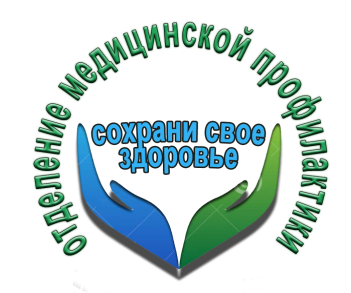 Помните, как в детстве нас тянуло попрыгать? Может быть, скакалки незаслуженно забыли? А что, если попробовать, пусть Вам уже и за 50..В чем выгода прыжков со скакалкой.Вам не нужна специальная экипировка – прыгайте в любой удобной для Вас одежде.Скакалка не займет много места в Вашем доме, а при поездках – вы всегда сможете взять ее с собой.Средняя цена скакалки в Липецке составляет 96 рублей.Прыжки со скакалкой улучшают здоровье за счет укрепления всех мышц, развития выносливости организма. Помимо этого, использование скакалки  в качестве спортивного инструмента, позволяет устранить проблемы с дыхательной и сердечнососудистой системами гораздо быстрее, чем занятие другими видами спорта.Ну, а тем, кто хочет быстро похудеть, надо знать, что расход калорий во время прыжков приближен к 720калориям за 1 час упражнений.10 минут тренировки со скакалкой сжигают столько же калорий, как получасовое занятие в тренажерном зале.А еще, скакалка это отличный кардиостимулятор. Доказано, что данный вид упражнений активизирует работу сердца, укрепляет сосуды, полезен для органов дыхания. Во время регулярного выполнения прыжков улучшается  стимуляция кровообращение в организме.После 2-3 недель регулярных тренировок по 15 минут/день вы забудете об отдышке.Но, главное, прыжки через скакалку обладают огромным позитивным влиянием на человеческий организм, особенно для людей подверженных стрессу.Длительные прыжки снимают напряжение после тяжелого рабочего дня, успокаивают нервы. А в утренние часы, во время упражнений в организме человека выделяется эндорфин — полезный гормон, способствующий поднятию настроения. Так что - проснулись, улыбнулись и попрыгали!Зав. отделением медицинской профилактикиГУЗ «Липецкая РБ» 							М.А.Кислова.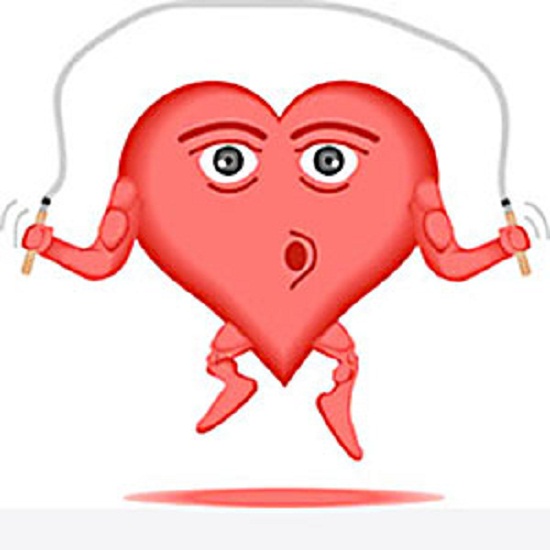 